Αύριο «κλείνουν» οι αιτήσεις για το νέο πρόγραμμα κατάρτισης ΔΥΠΑ – HUAWEI σε ψηφιακές δεξιότητες Εξαιτίας του τεράστιου ενδιαφέροντος συμμετοχής στο νέο διαδικτυακό πρόγραμμα κατάρτισης «Βασικές Δεξιότητες Τεχνολογιών Πληροφορικής και Επικοινωνιών (ΤΠΕ)», που υλοποιείται στο πλαίσιο της συνεργασίας ΔΥΠΑ–HUAWEI για την αναβάθμιση των δεξιοτήτων του εργατικού δυναμικού και την μείωση του ψηφιακού χάσματος, η λήξη της προθεσμίας υποβολής ηλεκτρονικών αιτήσεων μετατέθηκε για αύριο, Τετάρτη 6 Σεπτεμβρίου 2023 και ώρα 11:59 π.μ. Συγκεκριμένα, από χθες, Δευτέρα 4 Σεπτεμβρίου που ξεκίνησε η υποβολή αιτήσεων, έχουν ήδη υποβληθεί 2.000 αιτήσεις, υπερκαλύπτοντας τις διαθέσιμες 500 θέσεις. Το πρόγραμμα, συνολικής διάρκειας 100 ωρών, αφορά στην παροχή κατάρτισης στις θεματικές ενότητες: α) Βασικές Δεξιότητες Τεχνολογιών Πληροφορικής και Επικοινωνιών (ΤΠΕ) και β) Huawei Certified ICT Associate (HCIA) – Datacom. Με την ολοκλήρωση του προγράμματος οι ωφελούμενες θα έχουν αποκτήσει βασικές γνώσεις και δεξιότητες που απαιτούνται στον τομέα των δικτύων και θα έχουν κατανοήσει τις βασικές αρχές δρομολόγησης, μεταγωγής, ασύρματης δικτύωσης, ασφάλειας δικτύου, τις βασικές έννοιες του IPv4, IPv6 και τα βασικά στοιχεία SDN και των αυτοματισμών.Συγκεκριμένα, θα ωφεληθούν 500 άνεργες γυναίκες 25-50 ετών, εγγεγραμμένες στο μητρώο της ΔΥΠΑ απόφοιτες δευτεροβάθμιας, μεταδευτεροβάθμιας ή τριτοβάθμιας εκπαίδευσης σε α) σχολές ειδικοτήτων πληροφορικής και β) σχολές θετικής, τεχνολογικής και οικονομικής κατεύθυνσης, με γνώσεις αγγλικής γλώσσας (επιπέδου Β2), σύμφωνα με τις προϋποθέσεις συμμετοχής της πρόσκλησης εκδήλωσης ενδιαφέροντος.Το πρόγραμμα θα υλοποιηθεί μέσω σύγχρονης πλατφόρμας εκπαίδευσης (online live), ενώ με την ολοκλήρωση κάθε θεματικής ενότητας όλες οι ωφελούμενες θα έχουν το δικαίωμα να λάβουν μέρος σε αντίστοιχες δωρεάν εξετάσεις που θα βεβαιώνουν το επίπεδο γνώσεών τους. Με την επιτυχή ολοκλήρωση της κατάρτισης του προγράμματος, οι καταρτιζόμενες θα λάβουν βεβαίωση παρακολούθησης. Μετά την ολοκλήρωση της υποβολής των αιτήσεων, θα ακολουθήσει η αξιολόγησή τους και στη συνέχεια θα αποσταλεί από τη ΔΥΠΑ ενημερωτικό email στις ωφελούμενες σχετικά με την οριστική επιλογή τους στο πρόγραμμα και αναλυτικές οδηγίες εγγραφής και παρακολούθησης.Για περισσότερες πληροφορίες: https://www.dypa.gov.gr/.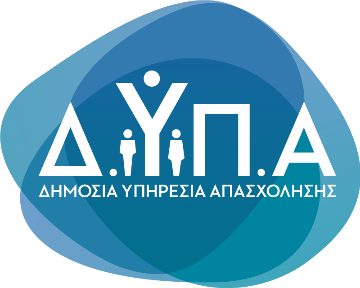 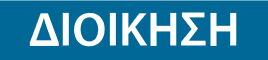 Τμήμα Επικοινωνίας &Δημοσίων ΣχέσεωνΑθήνα, 05.09.2023